FEDERACIÓN ARGENTINA DE COLEGIOS DE ABOGADOS - F.A.C.A –COMUNICADO.INVASION A UCRANIA     	La Federación Argentina de Colegios de Abogados -FACA- expresa su rechazo y condena la invasión de  la Federación de Rusia a Ucrania, afectando gravemente su integralidad territorial y su soberanía, soslayando al mismo tiempo todas las vías legales previstas en el Derecho Internacional para la solución pacífica de conflictos. 	En momentos en que la humanidad toda sigue padeciendo los efectos devastadores de una pandemia que ha cobrado millones de vidas en el mundo, resulta inadmisible el desarrollo de acciones bélicas cuyos efectos solo pueden provocar más muerte y desolación.El ataque armado sobre la población civil y las desgarradoras consecuencias que ello conlleva, violenta la conciencia del ser humano y obliga a su denuncia por quienes desde el libre ejercicio de la profesión abogamos por el respeto a la ley y el imperio de la justicia,  herramientas imprescindibles para garantizar la paz social.    	De este modo la FACA se suma al clamor de distintas organizaciones públicas y privadas, nacionales e internacionales, como así al reciente pronunciamiento de la Asamblea General de las Naciones Unidas que deplora la agresión rusa a Ucrania y exige el retiro de sus tropas militares de su territorio. 	Esta Federación representativa de la abogacía organizada del país, exhorta al estado agresor como al agredido a deponer conjuntamente las armas y a recurrir en esta disputa al uso de las vías diplomáticas, preservando así  la vida, la libertad y la dignidad de tantos hombres y mujeres que hoy sufren las consecuencias de este injustificado ataque, haciendo de tal modo honor a los objetivos y compromisos consagrados en los artículos 1 y 2  de la Carta de la Naciones Unidas.	Por último, expresa su solidaridad con el pueblo ucraniano, y su reconocimiento a  la comunidad internacional que absorta acude en ayuda de las víctimas de tan lamentable como evitable tragedia.Ciudad Autónoma de Buenos Aires, 9 de marzo de 2022. 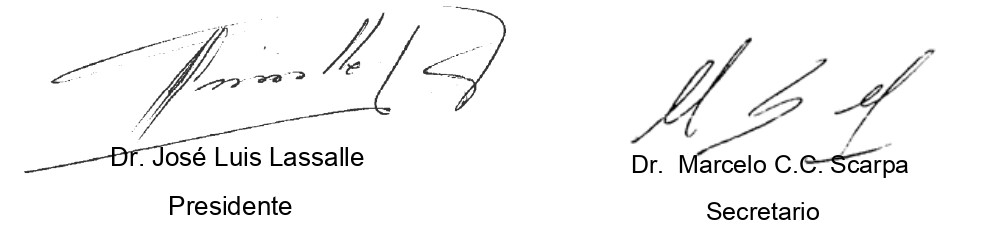 